 DEPARTAMENTO: IDENTIFICAÇÃO DA DISCIPLINA:   EMENTA:   PROGRAMA:   BIBLIOGRAFIA: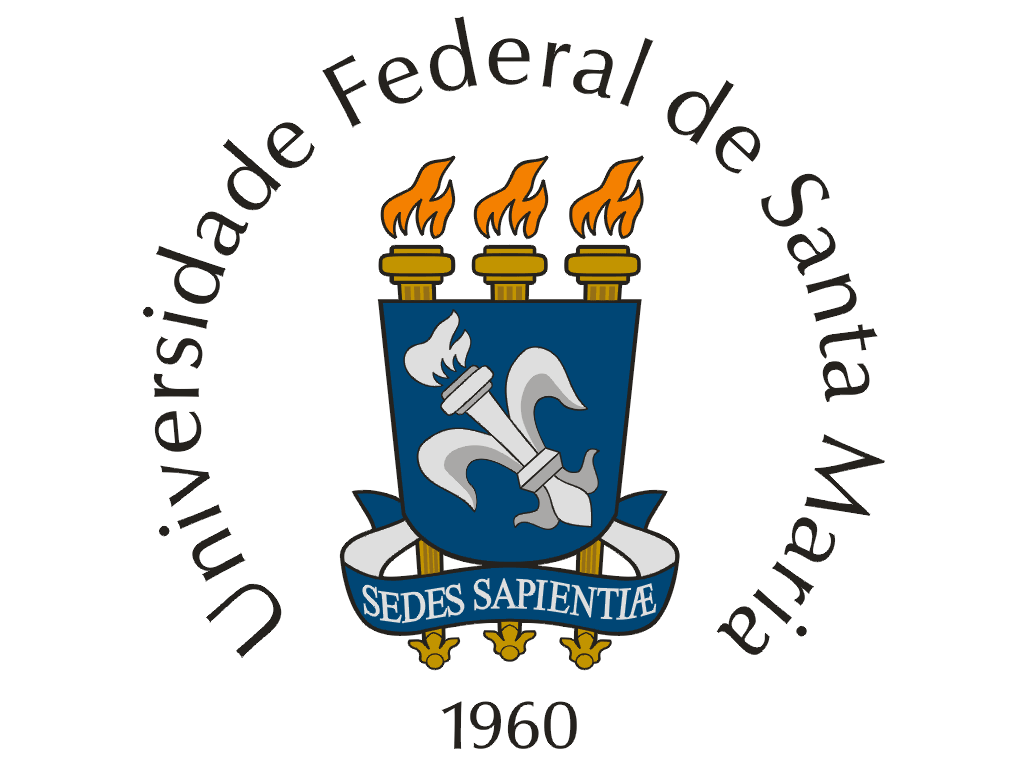 UNIVERSIDADE FEDERAL DE SANTA MARIAPROGRAMA DE DISCIPLINAQUÍMICACÓDIGONOME (CARGA HORÁRIA - CRÉDITOS)CARÁTERQMC1822Métodos Instrumentais em Físico-Química (45-3)ObrigatóriaAdquirir competências na caracterização físico-química de materiais com utilização de técnicas experimentais avançadas. Compreender e reconhecer suas aplicabilidades, integrando-as no desenvolvimento de outros métodos de investigação. Incentivar a capacidade autônoma de escolha de estratégias para a resolução de problemas complexos de natureza científica e tecnológica.TÍTULO E DISCRIMINAÇÃO DAS UNIDADESUNIDADE 1 – INTRODUÇÃO- Propriedades físico-químicas- Aspectos cinéticos- Aspectos termodinâmicos- Estratégias de análise- Técnicas hifenadasUNIDADE 2 - ESPECTROSCOPIA VIBRACIONALUNIDADE 3 - ESPECTROSCOPIA ELETRÔNICAUNIDADE 4 - MÉTODOS DE RESSONÂNCIABIBLIOGRAFIA BÁSICA E COMPLEMENTARBIBLIOGRAFIA BÁSICA E COMPLEMENTARBIBLIOGRAFIA BÁSICA E COMPLEMENTARMcQUARRIE, D. A.; SIMON, J. D.; Physical Chemistry: A Molecular Approach, University Science Books, Sousalito, 1997. ATKINS, P. W.; DE PAULA, J.; Físico-Química, 9ª Ed., Vol. 1, LTC, São Paulo, 2012. WILLIAMS, D. B.; CARTER, C. B.; Transmission Electron Microscopy: A Textbook for Materials Science, 2nd Ed., Plenum Press, New York, 2009.MURPHY, D. B.; DAVIDSON, M. W.; Fundamentals of Light Microscopy and Electronic Imaging, 2nd Ed., Wiley-Blackwell, Hoboken, 2012.GOODWIN, J. W.; HUGHES, L. G.; Rheology for Chemists: An Introduction, 2nd Ed., RSC Publishing, Cambridge, 2008.ELLIS, A. M.; FEHER, M.; WRIGHT, T. G.; Electronic and Photoelectron Spectroscopy: Fundamentals and Case Studies, Cambridge University Press, Cambridge, 2005.BORSALI, R.; PECORA, R.; Soft-Matter Characterization, Vol. 1 & 2, Springer, New York, 2008.Artigos científicos recentes sobre o tema publicados em periódicos da área.McQUARRIE, D. A.; SIMON, J. D.; Physical Chemistry: A Molecular Approach, University Science Books, Sousalito, 1997. ATKINS, P. W.; DE PAULA, J.; Físico-Química, 9ª Ed., Vol. 1, LTC, São Paulo, 2012. WILLIAMS, D. B.; CARTER, C. B.; Transmission Electron Microscopy: A Textbook for Materials Science, 2nd Ed., Plenum Press, New York, 2009.MURPHY, D. B.; DAVIDSON, M. W.; Fundamentals of Light Microscopy and Electronic Imaging, 2nd Ed., Wiley-Blackwell, Hoboken, 2012.GOODWIN, J. W.; HUGHES, L. G.; Rheology for Chemists: An Introduction, 2nd Ed., RSC Publishing, Cambridge, 2008.ELLIS, A. M.; FEHER, M.; WRIGHT, T. G.; Electronic and Photoelectron Spectroscopy: Fundamentals and Case Studies, Cambridge University Press, Cambridge, 2005.BORSALI, R.; PECORA, R.; Soft-Matter Characterization, Vol. 1 & 2, Springer, New York, 2008.Artigos científicos recentes sobre o tema publicados em periódicos da área.McQUARRIE, D. A.; SIMON, J. D.; Physical Chemistry: A Molecular Approach, University Science Books, Sousalito, 1997. ATKINS, P. W.; DE PAULA, J.; Físico-Química, 9ª Ed., Vol. 1, LTC, São Paulo, 2012. WILLIAMS, D. B.; CARTER, C. B.; Transmission Electron Microscopy: A Textbook for Materials Science, 2nd Ed., Plenum Press, New York, 2009.MURPHY, D. B.; DAVIDSON, M. W.; Fundamentals of Light Microscopy and Electronic Imaging, 2nd Ed., Wiley-Blackwell, Hoboken, 2012.GOODWIN, J. W.; HUGHES, L. G.; Rheology for Chemists: An Introduction, 2nd Ed., RSC Publishing, Cambridge, 2008.ELLIS, A. M.; FEHER, M.; WRIGHT, T. G.; Electronic and Photoelectron Spectroscopy: Fundamentals and Case Studies, Cambridge University Press, Cambridge, 2005.BORSALI, R.; PECORA, R.; Soft-Matter Characterization, Vol. 1 & 2, Springer, New York, 2008.Artigos científicos recentes sobre o tema publicados em periódicos da área.Data: ____/____/____                     ______________________                       Coordenador do CursoData: ____/____/____                     ______________________                       Coordenador do CursoData: ____/____/____                ___________________________                     Chefe do Departamento